     Ten Commandment Hike     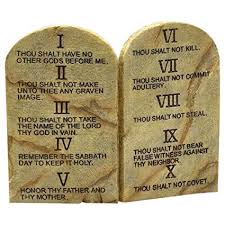 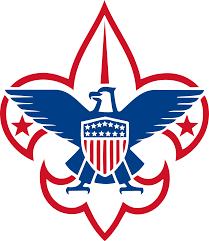 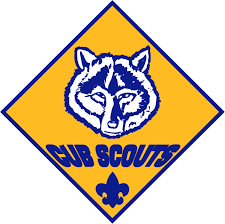 __________________________________________________________________________________________What is it? The 10 Commandment Hike is a 5 mile walk that will stop at 5 different Houses of Worship.  At each stop a talk will be given on two of the 10 Commandments.  This is a 4-hour HIKE!  Purpose?  To Examine GOD’s Laws.When? Saturday, January 18, 2020. Check-in opens at 8:30 a.m. All must register at the check-in station.  We will start at 9am and finish around 1:00pm due to the time involved at each stop.Where? First Methodist Church, 8650 W. Sample Road, Coral Springs, FL  33065.Cost? $5.00 per hiker (siblings invited). Siblings under 5 years old are FREE. Preparation? Wear appropriate shoes and clothes (Class A), carry water bottle to stay hydrated, wear sun block and/or hat.  Practice Leave no Trace and the Buddy System.  What to Bring? Water is a must! Please note: we will have support vehicles along the way.  Water refill stations will be provided at each stop.  Pack a lunch so that we can eat together at the end of the hike.Weather? This is a “rain or shine” event.Supervision? A parent or guardian must accompany and be responsible for each Cub Scout and other family members for the entire event.More Info?  Hike Masters: Charles and Melissa Ruelke melissibird@yahoo.com or 561-715-9059Start: 		1.  First Methodist Church2.  Veteran’s Park		3.  St. Mary Magdalene Episcopal Church 4.  Abundant Life Church		5.  Forest Hills ParkFinish: 	6.  First Methodist Church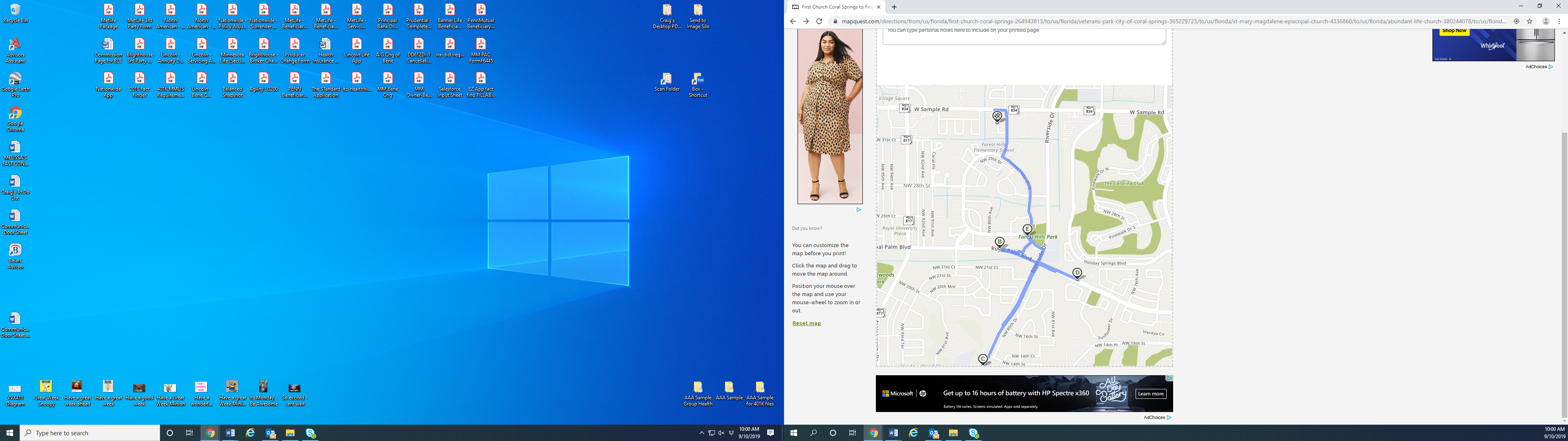 